Publicado en Colombia el 26/09/2019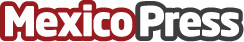 Doctor Pablo Trochez creador del Biolipoplasma explica sus ventajas y usosEl doctor Pablo Trochez especialista en dermatología de la Universidad del Valle y miembro de Asocolderma, presenta el Biolipoplasma, tratamiento anti edad y rejuvenecimiento sin cirugías para lucir un rostro más joven y saludableDatos de contacto:Redacción AndeanWire Central de NoticiasNota de prensa publicada en: https://www.mexicopress.com.mx/doctor-pablo-trochez-creador-del-biolipoplasma Categorías: Internacional Medicina Investigación Científica Medicina alternativa Universidades Otras ciencias http://www.mexicopress.com.mx